									Brugge, 26 maart 2020Beste ouder,Wat we nu met z’n allen meemaken, lijkt af en toe onwezenlijk.Ondanks de moeilijke situatie gebeuren er echter schitterende zaken in de maatschappij. Een oprechte ‘ dankjewel’ aan al deze mensen.Het MFC en de school hebben beslist om samen de noodopvang gedurende de paasvakantie te organiseren . Deze opvang wordt terug opengesteld – zoals gevraagd door de overheid – voor kinderen die gezond zijn en waarvan één van onderstaande elementen van toepassing zijn :Ouders uit cruciale beroepen ( medisch, zorg, distributie, )Kinderen uit kwetsbare situatiesKinderen uit het buitengewoon onderwijs die om medische of sociale reden nood hebben aan ondersteuningGedurende deze periode is er terug geen contact van de kinderen die op het MFC verblijven en kinderen die gebruik maken van de noodopvang. Alsook van het betrokken personeel.Deze noodopvang gaat elke werkdag door van maandag 06 april tot en met vrijdag 17 april met uitzondering van paasmaandag 13 april. Dit telkens van 8u40 tot 16u05.Kinderen brengen hun lunchpakket en een drankje mee.Je betaalt € 2,50 voor een halve dag en € 5,00 voor een volledige dag.Ouders die nood hebben aan deze opvang kunnen dit laten weten via onderstaand mailadresinfo@bubaoterdreve.be tegen ten laatste dinsdag 31 maart 2020. Met vriendelijke groet,Koen Dalle							Jan De WitAlgemeen Directeur Viro					Directeur Ter Dreve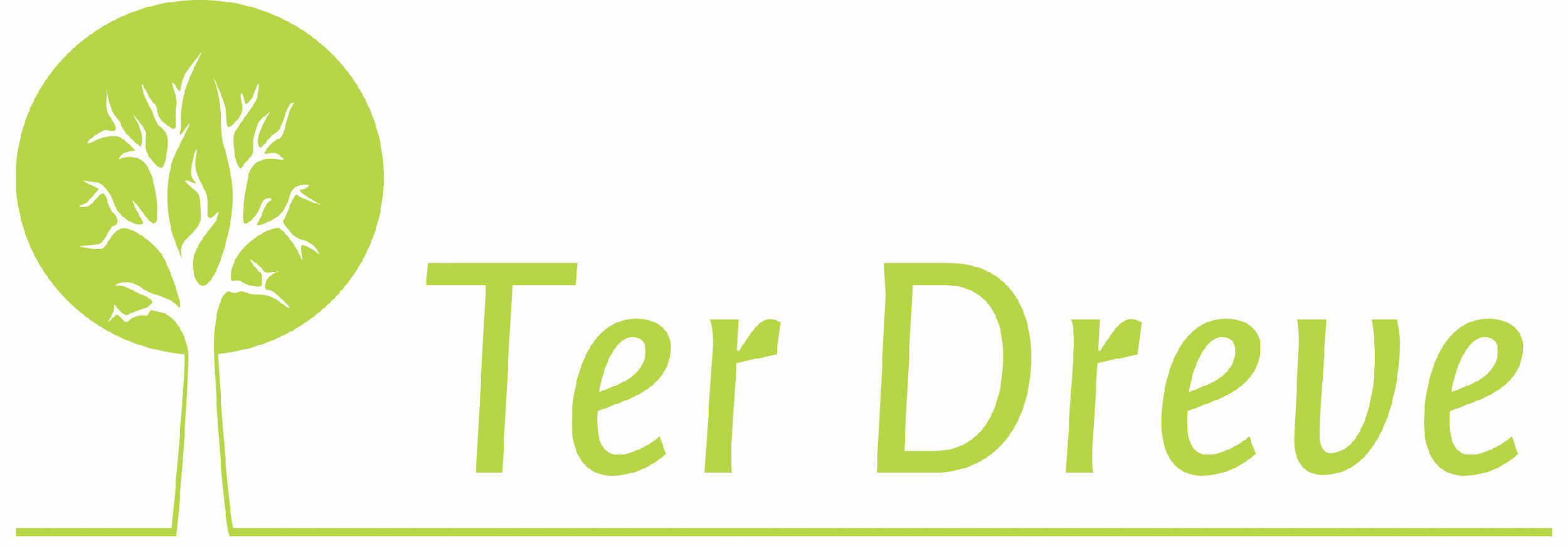 Buitengewoon basisonderwijs type 2 voor kinderen met verstandelijke beperkingen en autismespectrumstoornissen.